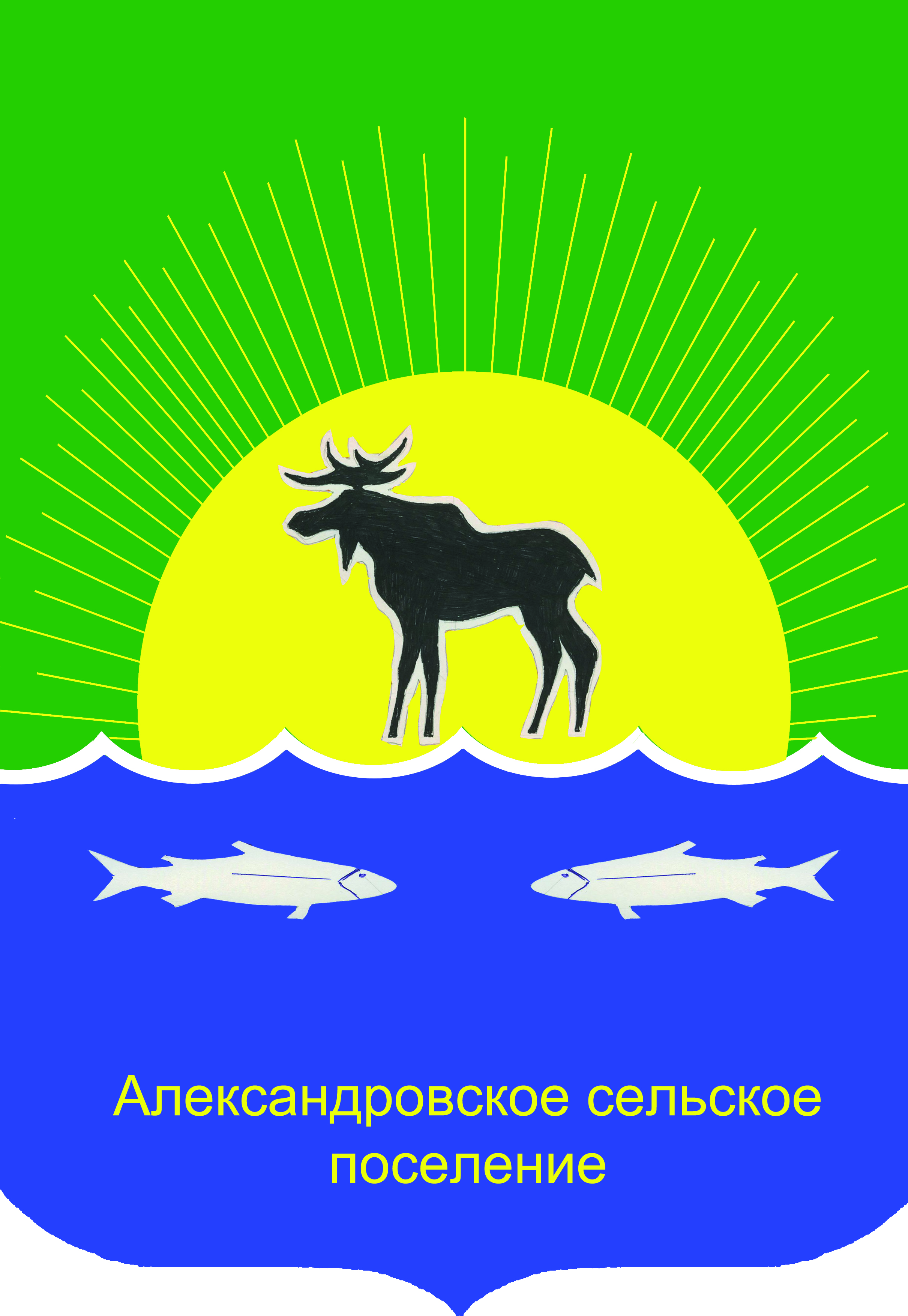 АДМИНИСТРАЦИЯ АЛЕКСАНДРОВСКОГО СЕЛЬСКОГОПОСЕЛЕНИЯПОСТАНОВЛЕНИЕ26.12.2022                                                                                                                               № 509с. АлександровскоеО внесении изменений в постановление Администрации Александровского сельского поселения от 15.01.2021 № 10 «Об утверждении Административного регламента предоставления муниципальной услуги «Выдача градостроительного плана земельного участка»В связи с принятием Федерального закона от 01 июля 2021 года № 275-ФЗ «О внесении изменений в Градостроительный кодекс Российской Федерации и отдельные законодательные акты Российской Федераций», Федерального закона от 01 июля 2021 года № 276-ФЗ «О внесении изменений в Градостроительный кодекс Российской Федерации и отдельные законодательные акты Российской Федераций».ПОСТАНОВЛЯЮ:1. Внести в постановление администрации Александровского сельского поселения от 15.01.2021 № 10 «Об утверждении Административного регламента предоставления муниципальной услуги «Выдача градостроительного плана земельного участка» следующие изменения и дополнения.1) подпункт 5 пункта 30 изложить в следующей редакции: «информацию, о возможности подключения (технологического присоединения) объектов капитального строительства к сетям инженерно-технического обеспечения».2) подпункт 3 пункта 87 дополнить абзацем следующего содержания:Орган местного самоуправления в течение двух рабочих дней с даты получения заявления о выдаче градостроительного плана земельного участка направляет правообладателям сетей инженерно-технического обеспечения (за исключением сетей электроснабжения) запрос о представлении информации, о возможности подключения (технологического присоединения) объектов капитального строительства к сетям инженерно-технического обеспечения. Указанная информация подлежит представлению в орган местного самоуправления в течение пяти рабочих дней со дня, следующего за днем получения такого запроса.3) пункт 29 дополнить абзацем следующего содержания:Подача заявления о выдаче градостроительного плана земельного участка наряду с перечисленными способами может осуществляться с использованием государственных информационных систем обеспечения градостроительной деятельности с функциями автоматизированной информационно-аналитической поддержки осуществления полномочий в области градостроительной деятельности.2. Настоящее Постановление подлежит официальному опубликованию и обнародованию на официальном сайте администрации муниципального образования в сети Интернет и вступает в силу с момента официального опубликования.3. Контроль за исполнением настоящего Постановления возложить на Управляющую делами администрации Александровского сельского поселения.Глава администрации                                Подпись                                                     Д.В. ПьянковИсп. Густая Юлия Михайловна,тел. 8(38255) 2-48-61, 2-42-62Учреждение архитектуры – 2 экз.